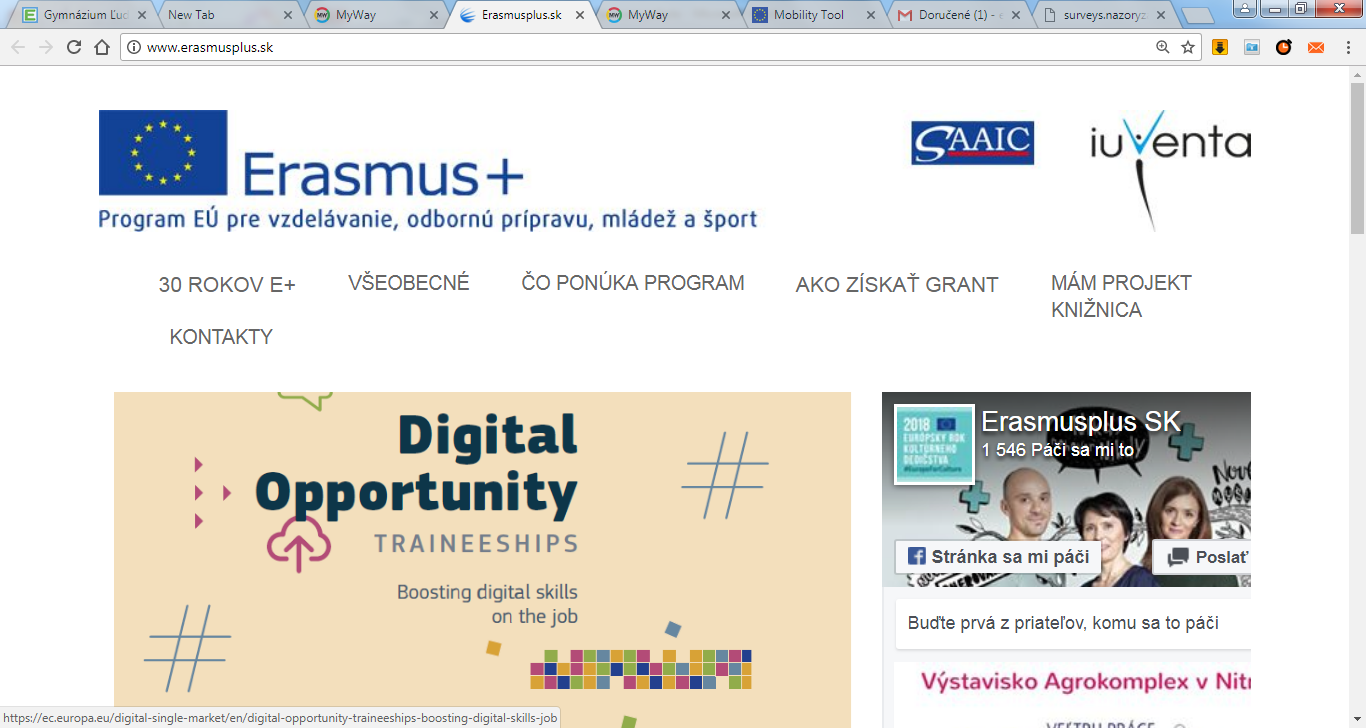 Ľudovít Štúr Gymnasium, Hronská 3, 960 49 ZvolenProjekt Erasmus+: Mein Deutsch ist gut- ich spreche mit MutProjektnummer: 2019-1-HU01-KA229-061011_3 Kurzzeitaustausch von Schűlergruppen in KAPOSVÁR in Ungarn vom  8.12. bis zum 14.12.2019Insgesamt bewerte ich den Austauschaufenthalt sehr gut. Die Veranstaltungen, an denen wir teilnahmen, waren hauptsächlich UNESCO-Stätten, was auch das Thema des Projekts war. 
Die Organisation der Reisen war sehr gut abgewickelt. Der Bus kam an den vereinbarten Ort und als Gruppe fuhren wir zur Attraktion. 
Ich persönlich habe einen Ausflug ins Freilichtmuseum in Szenna gemacht, wo wir die Gelegenheit hatten, das alte Leben in Ungarn kennenzulernen und auch ihr traditionelles Essen zu probieren, das sehr lecker war. Dann bewerte ich das schulische Umfeld, in dem wir die ganze Zeit waren, sehr positiv, Menschen, die sich gerne auf Deutsch verständigen, obwohl ihre Grammatik nicht gut genug war, aber sie versuchten, sich zu verbessern. Und ich muss auch sagen, dass unsere Lehrer uns motiviert haben, unser Grammatikniveau mit Aktivitäten zu verbessern alle versuchten so viel wie möglich zu kommunizieren und wenn sie etwas nicht wussten, haben unsere Lehrer gerne übersetzt. Ich würde auf jeden Fall wieder an solchem Aufenthalt teilnehmen. Es war eine schöne Erfahrung, die viel Neues gebracht hatte.											              Peter Hriň